  Vraćanje u prošlost100 sekundi. Prije 100 sekundi na našu je profesoricu iz informatike pao snijeg sa krova.           PROFESORICA MARTINA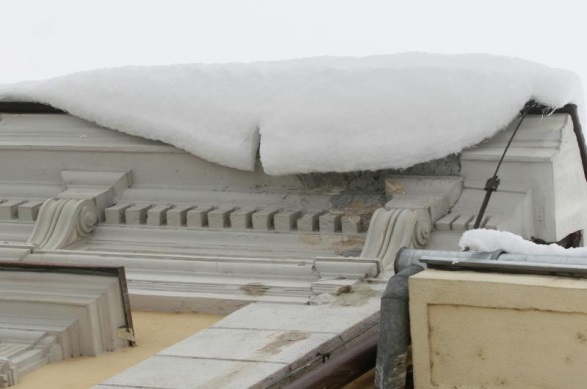 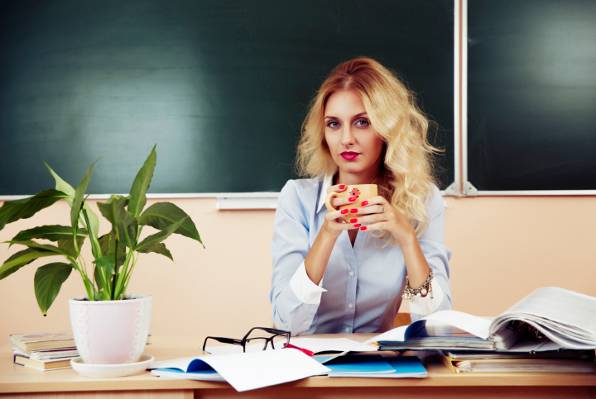 100 minuta. Prije 100 minuta imali smo matematiku.            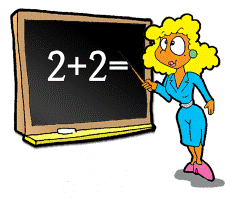 100 sati. Prije 100 sati sam gledala TV.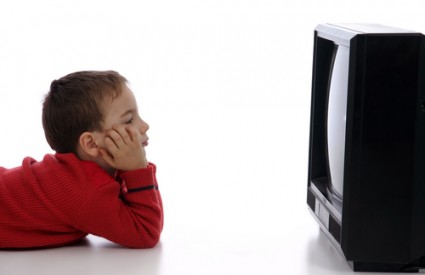 100 dana. Prije 100 dana išla sam na trening.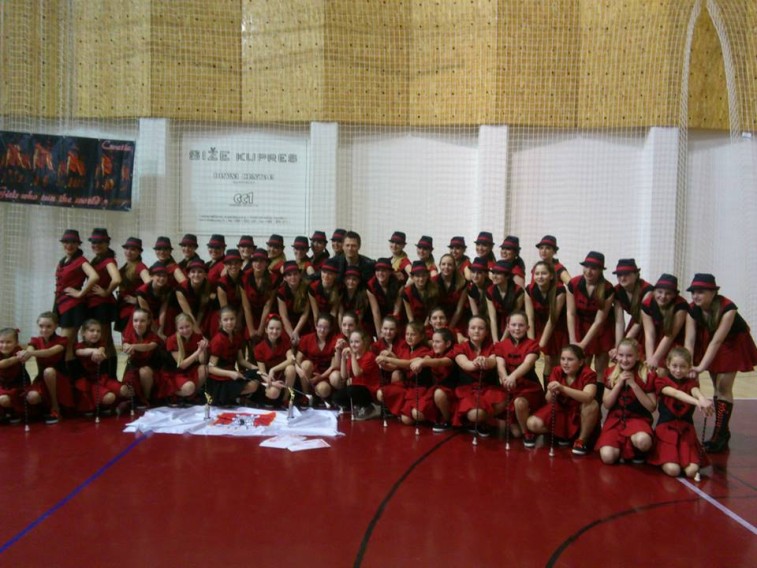 100 tjedana.  Prije 100 tjedana ukrašavala sam bor i kuću.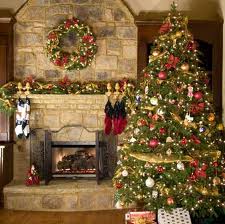 100 mjeseci. Prije 100 mjeseci imala sam 4 godine i igrala sam se u svojoj sobi.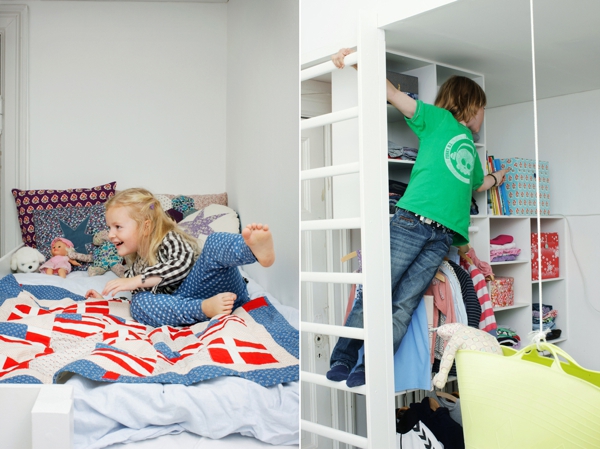  100 godina. Prije 100 godina bio je rat. 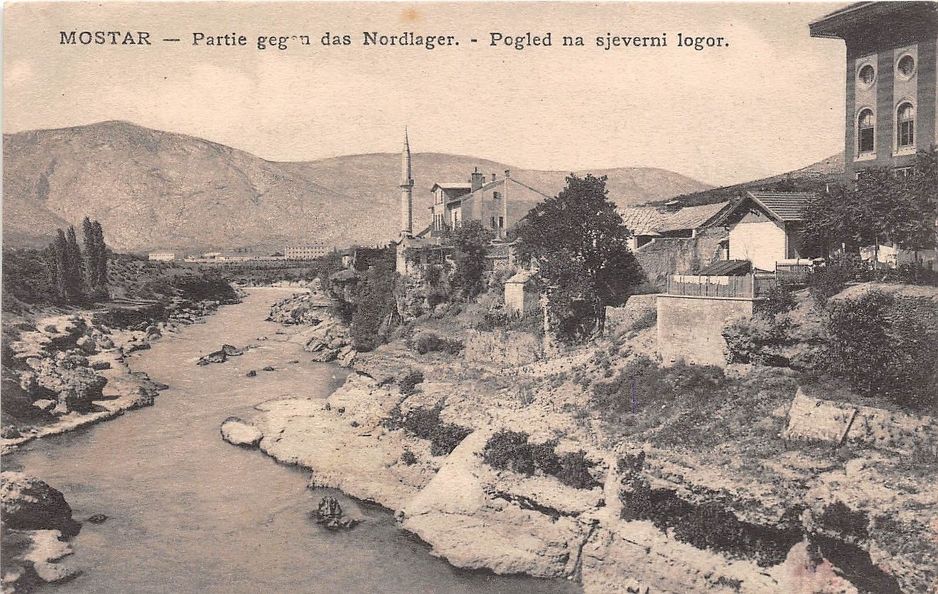 SARA PALČIĆ